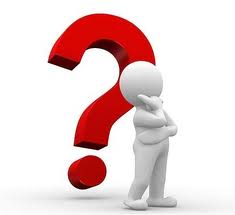 Муниципальное общеобразовательное учреждение – средняя общеобразовательная школа №1«Реализация новых образовательных стандартов при обучении учащихся иностранному языку»(районный семинар учителей иностранного языка)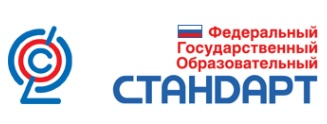 5 декабря 2014г.Красный Кут8.30-9.00 -  Регистрация участников семинара9.00-9.20               - Открытие семинара (1 этаж, каб.№45).                              Вступительное слово:          - «Реализация новых образовательных стандартов при обучении учащихся иностранному языку» - руководитель РМО учителей  иностранного языка                                                 МОУ-СОШ с.Карпенка-  Еськова Е.Л.9.25-10.10  -  «Рассказы о животных» - фрагмент открытого урока (3 класс), учитель иностранного языка МОУ-СОШ №1 Бражник А.Н. - 1 этаж, каб.№4510.20-11.05 – «Интеллектуальный марафон с учащимися 5-11 классов»,    учитель  иностранного языка МОУ-СОШ №1 Багдян А.В. – 3 этаж, каб.№811.05-11.30  -  Круглый стол11.30-12.00  – Подведение итогов семинара